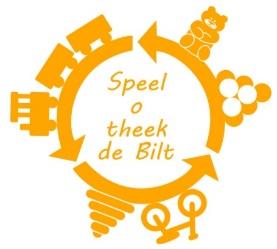 Voor directe publicatieContact: Adriana Neagu Phone: 06 11 86 29 77Email: adriana@speelotheekdebilt.nlDate: 16.01.2019Verkoop- & ruilmiddag bij Speel-o-theek De BiltSpeel-o-theek De Bilt organiseert zijn eerste verkoop- & ruilmiddag op 16 februari, van 10:00 tot 13:00 in Restaurant bij De Tijd om mensen aan te moedigen hun schone en complete speelgoed te wisselen met andere speelgoed. De Speel-o-theek biedt zelf ook speelgoed te koop of te ruil aan.Op deze manier wil de Speel-o-theek mensen stimuleren speelgoed te ruilen wat hun kinderen niet meer zo interessant vinden en om speelgoed  tweedehands te kopen. Speel-o-theek De Bilt biedt ongeveer 100 stuks (bouwmateriaal, poppen, auto’s, puzzels, gezelschapsspelletjes en veel meer) speelgoed uit zijn collectie aan. De vrijwilligers van de Speel-o-theek bepalen de waarde van het geruilde speelgoed.Wethouder Anne Brommersma opent het evenement en toont zo namens de Gemeente De Bilt hun betrokkenheid bij de circulaire economie.Verkoop- & ruilmiddag is één van een reeks evenementen dat de Speel-o-theek in de nabije toekomst gepland heeft.Albert Heijn De Bilt sponsort dit evenement en de organisatie is in samenwerking met Samen voor De Bilt.